ПРАВИТЕЛЬСТВО ПРИМОРСКОГО КРАЯПОСТАНОВЛЕНИЕот 24 января 2023 г. N 25-ппОБ УТВЕРЖДЕНИИ РАСПРЕДЕЛЕНИЯ СУБСИДИЙ ИЗ КРАЕВОГОБЮДЖЕТА БЮДЖЕТАМ МУНИЦИПАЛЬНЫХ ОБРАЗОВАНИЙ ПРИМОРСКОГО КРАЯНА РЕАЛИЗАЦИЮ ПРОЕКТОВ ИНИЦИАТИВНОГО БЮДЖЕТИРОВАНИЯПО НАПРАВЛЕНИЮ "ТВОЙ ПРОЕКТ" НА 2023 ГОДНа основании Устава Приморского края, в соответствии с Законом Приморского края от 20 декабря 2022 года N 253-КЗ "О краевом бюджете на 2023 год и плановый период 2024 и 2025 годов", постановлением Администрации Приморского края от 19 декабря 2019 года N 860-па "Об утверждении государственной программы Приморского края "Экономическое развитие и инновационная экономика Приморского края" Правительство Приморского края постановляет:1. Утвердить прилагаемое распределение субсидий из краевого бюджета бюджетам муниципальных образований Приморского края на реализацию проектов инициативного бюджетирования по направлению "Твой проект" на 2023 год.2. Департаменту информационной политики Приморского края обеспечить официальное опубликование настоящего постановления.Первый вице-губернаторПриморского края -Председатель ПравительстваПриморского краяВ.Г.ЩЕРБИНАУтвержденопостановлениемПравительстваПриморского краяот 24.01.2023 N 25-ппРАСПРЕДЕЛЕНИЕСУБСИДИЙ ИЗ КРАЕВОГО БЮДЖЕТА БЮДЖЕТАМ МУНИЦИПАЛЬНЫХОБРАЗОВАНИЙ ПРИМОРСКОГО КРАЯ НА РЕАЛИЗАЦИЮ ПРОЕКТОВИНИЦИАТИВНОГО БЮДЖЕТИРОВАНИЯ ПО НАПРАВЛЕНИЮ"ТВОЙ ПРОЕКТ" НА 2023 ГОД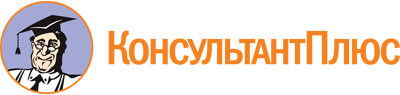 Постановление Правительства Приморского края от 24.01.2023 N 25-пп
(ред. от 13.07.2023)
"Об утверждении распределения субсидий из краевого бюджета бюджетам муниципальных образований Приморского края на реализацию проектов инициативного бюджетирования по направлению "Твой проект" на 2023 год"Документ предоставлен КонсультантПлюс

www.consultant.ru

Дата сохранения: 27.10.2023
 Список изменяющих документов(в ред. Постановления Правительства Приморского краяот 13.07.2023 N 481-пп)Список изменяющих документов(в ред. Постановления Правительства Приморского краяот 13.07.2023 N 481-пп)N п/пНаименование бюджета муниципального образования Приморского краяСумма, рублей1231Владивостокский городской округ11438461,132Артемовский городской округ9674999,523Находкинский городской округ10588050,004Уссурийский городской округ8827816,725Арсеньевский городской округ6988771,396городской округ Большой Камень6004028,257Дальнегорский городской округ7737344,988Дальнереченский городской округ5219926,339Лесозаводский городской округ8527445,8110Партизанский городской округ6588794,5511городской округ Спасск-Дальний7362770,2212городской округ ЗАТО Фокино7679408,1013Анучинский муниципальный округ5165862,3814Кавалеровский муниципальный округ4720666,3415Лазовский муниципальный округ5984999,9916Октябрьский муниципальный округ4584763,5817Ольгинский муниципальный округ5970000,0018Пограничный муниципальный округ5 222234,4919Пожарский муниципальный округ5 249999,7620Тернейский муниципальный округ5482971,7821Ханкайский муниципальный округ5112546,3922Хасанский муниципальный округ4634999,5623Хорольский муниципальный округ4360113,8024Чугуевский муниципальный округ4862234,6725Дальнереченский муниципальный район2984999,9926Рождественское сельское поселение Дальнереченского муниципального района2235937,7727Кировский муниципальный район2880900,0028Кировское городское поселение Кировского муниципального района3000000,0029Рощинское сельское поселение Красноармейского муниципального района2385435,4630Новопокровское сельское поселение Красноармейского муниципального района2768927,4931Михайловский муниципальный район2426387,8532Новошахтинское городское поселение Михайловского муниципального района3000000,0033Надеждинский муниципальный район7272243,0034Партизанский муниципальный район3000000,0035Владимиро-Александровское сельское поселение Партизанского муниципального района2272068,8436Чкаловское сельское поселение Спасского муниципального района4747366,6037Черниговский муниципальный район4716211,2238Сибирцевское городское поселение Черниговского муниципального района2594999,8639Центральненское сельское поселение Шкотовского муниципального района4230093,3840Яковлевский муниципальный район6000000,00Не распределенный остаток43495218,80ИТОГО258000000,00